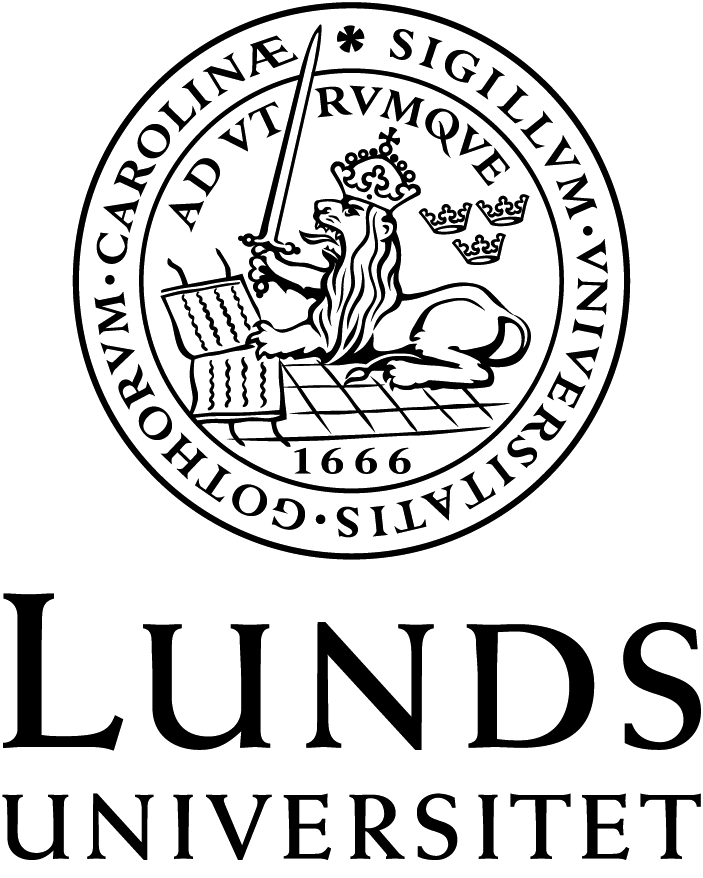 Institutionen för kommunikation och medier SCHEMA Höstterminen 2018 MKVA13/RETD02Kvalificerad yrkespraktik 15 hp Kursansvarig: Helena SandbergLärare och examinator:Helena SandbergKurskoordinator:Michael RübsamenLokaler: Humanisthuset (H), Språk- och litteraturcentrum, Helgonabacken 12DatumTidLokalUndervisningLärareMåndag 3/915-16H140Introduktion och uppropMR, HSTorsdag 1/1110.00 prick!Inlämning av praktikrapport via live@lundHSMåndag 5/1115-18H135b”Erfarenheter av praktik” ExaminationsseminariumHSOnsdag 16/110.00 prick!Inlämning av praktikrapport via live@lundHSFredag 18/110-14A339Uppsamlingsseminarium och examinationHS